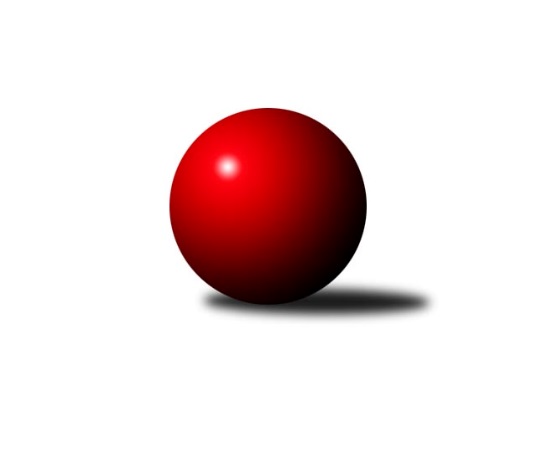 Č.17Ročník 2013/2014	3.6.2024 2. KLZ B 2013/2014Statistika 17. kolaTabulka družstev:		družstvo	záp	výh	rem	proh	skore	sety	průměr	body	plné	dorážka	chyby	1.	TJ Lokomotiva Česká Třebová	15	11	1	3	80.5 : 39.5 	(207.5 : 152.5)	3138	23	2132	1006	36.1	2.	KK Slovan Rosice	16	10	2	4	79.0 : 49.0 	(210.0 : 174.0)	3121	22	2114	1007	36.8	3.	KK Vyškov	15	10	1	4	72.0 : 48.0 	(198.0 : 162.0)	3142	21	2116	1026	36.2	4.	KK Mor.Slávia Brno	16	9	2	5	73.0 : 55.0 	(207.0 : 177.0)	3081	20	2114	967	36.5	5.	TJ Centropen Dačice	16	10	0	6	67.5 : 60.5 	(204.5 : 179.5)	3106	20	2130	976	42.4	6.	HKK Olomouc ˝A˝	16	9	0	7	77.0 : 51.0 	(219.0 : 165.0)	3065	18	2092	972	42.5	7.	TJ Spartak Pelhřimov	15	8	1	6	62.0 : 58.0 	(180.0 : 180.0)	3073	17	2100	974	42.3	8.	TJ Sokol Vracov	15	6	0	9	57.0 : 63.0 	(175.0 : 185.0)	3057	12	2114	943	48.1	9.	KK PSJ Jihlava	15	3	1	11	39.0 : 81.0 	(130.0 : 230.0)	2974	7	2070	905	52.7	10.	TJ Sokol Luhačovice	16	3	0	13	41.0 : 87.0 	(169.5 : 214.5)	2980	6	2067	913	46.9	11.	KK Zábřeh ˝B˝	15	2	0	13	32.0 : 88.0 	(139.5 : 220.5)	3010	4	2082	928	48.9Tabulka doma:		družstvo	záp	výh	rem	proh	skore	sety	průměr	body	maximum	minimum	1.	KK Mor.Slávia Brno	8	6	1	1	46.0 : 18.0 	(120.0 : 72.0)	3267	13	3377	3224	2.	TJ Lokomotiva Česká Třebová	8	6	0	2	46.5 : 17.5 	(117.0 : 75.0)	3295	12	3393	3222	3.	KK Slovan Rosice	8	6	0	2	41.0 : 23.0 	(112.5 : 79.5)	3206	12	3289	3136	4.	TJ Centropen Dačice	8	6	0	2	38.5 : 25.5 	(107.5 : 84.5)	3034	12	3138	2940	5.	KK Vyškov	7	5	1	1	35.0 : 21.0 	(96.0 : 72.0)	3130	11	3226	3049	6.	TJ Spartak Pelhřimov	8	5	1	2	38.0 : 26.0 	(101.5 : 90.5)	3020	11	3075	2939	7.	HKK Olomouc ˝A˝	8	4	0	4	37.0 : 27.0 	(107.0 : 85.0)	3044	8	3259	2916	8.	TJ Sokol Vracov	8	3	0	5	29.0 : 35.0 	(95.5 : 96.5)	3029	6	3111	2941	9.	TJ Sokol Luhačovice	8	3	0	5	28.5 : 35.5 	(102.5 : 89.5)	3123	6	3229	3048	10.	KK PSJ Jihlava	7	2	1	4	23.0 : 33.0 	(70.0 : 98.0)	3033	5	3170	2748	11.	KK Zábřeh ˝B˝	7	2	0	5	19.0 : 37.0 	(74.5 : 93.5)	2973	4	3122	2898Tabulka venku:		družstvo	záp	výh	rem	proh	skore	sety	průměr	body	maximum	minimum	1.	TJ Lokomotiva Česká Třebová	7	5	1	1	34.0 : 22.0 	(90.5 : 77.5)	3116	11	3259	3022	2.	HKK Olomouc ˝A˝	8	5	0	3	40.0 : 24.0 	(112.0 : 80.0)	3067	10	3160	2958	3.	KK Slovan Rosice	8	4	2	2	38.0 : 26.0 	(97.5 : 94.5)	3111	10	3305	2933	4.	KK Vyškov	8	5	0	3	37.0 : 27.0 	(102.0 : 90.0)	3143	10	3289	3026	5.	TJ Centropen Dačice	8	4	0	4	29.0 : 35.0 	(97.0 : 95.0)	3116	8	3200	2993	6.	KK Mor.Slávia Brno	8	3	1	4	27.0 : 37.0 	(87.0 : 105.0)	3058	7	3241	2882	7.	TJ Sokol Vracov	7	3	0	4	28.0 : 28.0 	(79.5 : 88.5)	3061	6	3192	2860	8.	TJ Spartak Pelhřimov	7	3	0	4	24.0 : 32.0 	(78.5 : 89.5)	3081	6	3234	2941	9.	KK PSJ Jihlava	8	1	0	7	16.0 : 48.0 	(60.0 : 132.0)	2967	2	3110	2816	10.	KK Zábřeh ˝B˝	8	0	0	8	13.0 : 51.0 	(65.0 : 127.0)	3015	0	3092	2871	11.	TJ Sokol Luhačovice	8	0	0	8	12.5 : 51.5 	(67.0 : 125.0)	2962	0	3064	2812Tabulka podzimní části:		družstvo	záp	výh	rem	proh	skore	sety	průměr	body	doma	venku	1.	TJ Lokomotiva Česká Třebová	10	8	1	1	61.5 : 18.5 	(153.0 : 87.0)	3172	17 	5 	0 	0 	3 	1 	1	2.	KK Vyškov	10	7	1	2	51.0 : 29.0 	(140.0 : 100.0)	3158	15 	3 	1 	1 	4 	0 	1	3.	TJ Centropen Dačice	10	7	0	3	45.0 : 35.0 	(135.0 : 105.0)	3091	14 	4 	0 	1 	3 	0 	2	4.	KK Mor.Slávia Brno	10	5	2	3	44.0 : 36.0 	(126.0 : 114.0)	3060	12 	3 	1 	1 	2 	1 	2	5.	KK Slovan Rosice	10	5	2	3	43.0 : 37.0 	(122.5 : 117.5)	3100	12 	4 	0 	1 	1 	2 	2	6.	HKK Olomouc ˝A˝	10	5	0	5	46.0 : 34.0 	(135.0 : 105.0)	3062	10 	1 	0 	4 	4 	0 	1	7.	TJ Sokol Vracov	10	5	0	5	42.0 : 38.0 	(116.5 : 123.5)	3066	10 	2 	0 	3 	3 	0 	2	8.	TJ Spartak Pelhřimov	10	4	1	5	38.0 : 42.0 	(117.5 : 122.5)	3040	9 	3 	1 	1 	1 	0 	4	9.	TJ Sokol Luhačovice	10	3	0	7	27.5 : 52.5 	(106.5 : 133.5)	2995	6 	3 	0 	2 	0 	0 	5	10.	KK PSJ Jihlava	10	1	1	8	21.0 : 59.0 	(79.0 : 161.0)	2977	3 	0 	1 	4 	1 	0 	4	11.	KK Zábřeh ˝B˝	10	1	0	9	21.0 : 59.0 	(89.0 : 151.0)	3034	2 	1 	0 	4 	0 	0 	5Tabulka jarní části:		družstvo	záp	výh	rem	proh	skore	sety	průměr	body	doma	venku	1.	KK Slovan Rosice	6	5	0	1	36.0 : 12.0 	(87.5 : 56.5)	3178	10 	2 	0 	1 	3 	0 	0 	2.	TJ Spartak Pelhřimov	5	4	0	1	24.0 : 16.0 	(62.5 : 57.5)	3124	8 	2 	0 	1 	2 	0 	0 	3.	HKK Olomouc ˝A˝	6	4	0	2	31.0 : 17.0 	(84.0 : 60.0)	3068	8 	3 	0 	0 	1 	0 	2 	4.	KK Mor.Slávia Brno	6	4	0	2	29.0 : 19.0 	(81.0 : 63.0)	3163	8 	3 	0 	0 	1 	0 	2 	5.	KK Vyškov	5	3	0	2	21.0 : 19.0 	(58.0 : 62.0)	3110	6 	2 	0 	0 	1 	0 	2 	6.	TJ Lokomotiva Česká Třebová	5	3	0	2	19.0 : 21.0 	(54.5 : 65.5)	3118	6 	1 	0 	2 	2 	0 	0 	7.	TJ Centropen Dačice	6	3	0	3	22.5 : 25.5 	(69.5 : 74.5)	3110	6 	2 	0 	1 	1 	0 	2 	8.	KK PSJ Jihlava	5	2	0	3	18.0 : 22.0 	(51.0 : 69.0)	2996	4 	2 	0 	0 	0 	0 	3 	9.	TJ Sokol Vracov	5	1	0	4	15.0 : 25.0 	(58.5 : 61.5)	3031	2 	1 	0 	2 	0 	0 	2 	10.	KK Zábřeh ˝B˝	5	1	0	4	11.0 : 29.0 	(50.5 : 69.5)	2971	2 	1 	0 	1 	0 	0 	3 	11.	TJ Sokol Luhačovice	6	0	0	6	13.5 : 34.5 	(63.0 : 81.0)	2990	0 	0 	0 	3 	0 	0 	3 Zisk bodů pro družstvo:		jméno hráče	družstvo	body	zápasy	v %	dílčí body	sety	v %	1.	Ludmila Johnová 	TJ Lokomotiva Česká Třebová 	14	/	15	(93%)	41	/	60	(68%)	2.	Andrea Tatoušková 	HKK Olomouc ˝A˝ 	13	/	16	(81%)	41.5	/	64	(65%)	3.	Jana Vejmolová 	KK Vyškov 	12	/	14	(86%)	37	/	56	(66%)	4.	Romana Sedlářová 	KK Mor.Slávia Brno 	12	/	16	(75%)	44.5	/	64	(70%)	5.	Šárka Palková 	KK Slovan Rosice 	11	/	15	(73%)	38	/	60	(63%)	6.	Magda Winterová 	KK Slovan Rosice 	11	/	15	(73%)	36.5	/	60	(61%)	7.	Iva Rosendorfová 	KK Slovan Rosice 	11	/	15	(73%)	36	/	60	(60%)	8.	Hana Malíšková 	HKK Olomouc ˝A˝ 	11	/	15	(73%)	35	/	60	(58%)	9.	Michaela Zajacová 	TJ Sokol Vracov 	10	/	12	(83%)	33	/	48	(69%)	10.	Monika Rusňáková 	KK Mor.Slávia Brno 	10	/	14	(71%)	37	/	56	(66%)	11.	Silvie Vaňková 	HKK Olomouc ˝A˝ 	10	/	15	(67%)	40	/	60	(67%)	12.	Pavlína Marková 	TJ Centropen Dačice 	10	/	15	(67%)	36.5	/	60	(61%)	13.	Ludmila Landkamerová 	TJ Spartak Pelhřimov 	10	/	15	(67%)	36.5	/	60	(61%)	14.	Kristýna Dušková 	TJ Centropen Dačice 	10	/	15	(67%)	36.5	/	60	(61%)	15.	Lenka Habrová 	KK PSJ Jihlava 	10	/	15	(67%)	35.5	/	60	(59%)	16.	Jaroslava Havranová 	HKK Olomouc ˝A˝ 	10	/	16	(63%)	40	/	64	(63%)	17.	Lucie Kaucká 	TJ Lokomotiva Česká Třebová 	9	/	13	(69%)	32	/	52	(62%)	18.	Monika Anderová 	KK Vyškov 	9	/	13	(69%)	31.5	/	52	(61%)	19.	Veronika Zábranská 	TJ Centropen Dačice 	9	/	14	(64%)	33	/	56	(59%)	20.	Mariana Kreuzingerová 	TJ Sokol Vracov 	9	/	14	(64%)	32	/	56	(57%)	21.	Aneta Kusiová 	TJ Spartak Pelhřimov 	9	/	15	(60%)	34	/	60	(57%)	22.	Hana Beranová 	TJ Sokol Vracov 	9	/	15	(60%)	32	/	60	(53%)	23.	Lenka Kričinská 	KK Mor.Slávia Brno 	9	/	16	(56%)	32.5	/	64	(51%)	24.	Klára Pekařová 	TJ Lokomotiva Česká Třebová 	8.5	/	13	(65%)	34.5	/	52	(66%)	25.	Pavla Fialová 	KK Vyškov 	8	/	12	(67%)	25.5	/	48	(53%)	26.	Alena Holcová 	TJ Lokomotiva Česká Třebová 	8	/	12	(67%)	25	/	48	(52%)	27.	Markéta Ptáčková 	TJ Sokol Vracov 	8	/	14	(57%)	29	/	56	(52%)	28.	Zdena Vytisková 	TJ Spartak Pelhřimov 	8	/	15	(53%)	33	/	60	(55%)	29.	Lenka Gordíková 	KK Vyškov 	8	/	15	(53%)	31.5	/	60	(53%)	30.	Michaela Slavětínská 	KK Mor.Slávia Brno 	8	/	15	(53%)	31	/	60	(52%)	31.	Zdenka Svobodová 	TJ Sokol Luhačovice 	8	/	16	(50%)	33.5	/	64	(52%)	32.	Jitka Žáčková 	KK Mor.Slávia Brno 	8	/	16	(50%)	33.5	/	64	(52%)	33.	Hana Veselá 	KK Slovan Rosice 	8	/	16	(50%)	29.5	/	64	(46%)	34.	Andrea Axmanová 	KK Slovan Rosice 	7	/	10	(70%)	26	/	40	(65%)	35.	Renata Svobodová 	KK Slovan Rosice 	7	/	14	(50%)	26.5	/	56	(47%)	36.	Nikola Kunertová 	KK Zábřeh ˝B˝ 	6.5	/	9	(72%)	19.5	/	36	(54%)	37.	Jana Malaníková 	TJ Sokol Luhačovice 	6	/	7	(86%)	18	/	28	(64%)	38.	Monika Tilšerová 	KK Vyškov 	6	/	9	(67%)	22.5	/	36	(63%)	39.	Marie Chmelíková 	HKK Olomouc ˝A˝ 	6	/	11	(55%)	23	/	44	(52%)	40.	Ludmila Pančochová 	TJ Sokol Luhačovice 	6	/	16	(38%)	29	/	64	(45%)	41.	Simona Matulová 	TJ Centropen Dačice 	5.5	/	15	(37%)	31	/	60	(52%)	42.	Kamila Šmerdová 	TJ Lokomotiva Česká Třebová 	5	/	7	(71%)	18	/	28	(64%)	43.	Romana Šárová 	KK PSJ Jihlava 	5	/	9	(56%)	18	/	36	(50%)	44.	Denisa Hamplová 	HKK Olomouc ˝A˝ 	5	/	10	(50%)	18	/	40	(45%)	45.	Hana Konečná 	TJ Sokol Luhačovice 	5	/	13	(38%)	24	/	52	(46%)	46.	Jozefina Vytisková 	TJ Spartak Pelhřimov 	5	/	14	(36%)	23	/	56	(41%)	47.	Petra Skotáková 	TJ Spartak Pelhřimov 	5	/	15	(33%)	28	/	60	(47%)	48.	Pavlína Březinová 	KK Mor.Slávia Brno 	5	/	16	(31%)	23.5	/	64	(37%)	49.	Andrea Černochová 	TJ Sokol Luhačovice 	4.5	/	10	(45%)	21	/	40	(53%)	50.	Kamila Chládková 	KK Zábřeh ˝B˝ 	4.5	/	15	(30%)	26	/	60	(43%)	51.	Hana Rubišarová 	TJ Lokomotiva Česká Třebová 	4	/	7	(57%)	16	/	28	(57%)	52.	Aneta Kameníková 	TJ Centropen Dačice 	4	/	8	(50%)	15.5	/	32	(48%)	53.	Kateřina Bajerová 	HKK Olomouc ˝A˝ 	4	/	9	(44%)	16.5	/	36	(46%)	54.	Andrea Jánová 	TJ Lokomotiva Česká Třebová 	4	/	10	(40%)	21	/	40	(53%)	55.	Zdenka Pohanková 	TJ Spartak Pelhřimov 	4	/	11	(36%)	17	/	44	(39%)	56.	Zuzana Štěrbová 	KK Vyškov 	4	/	12	(33%)	27	/	48	(56%)	57.	Eva Kadrnožková 	TJ Centropen Dačice 	4	/	12	(33%)	23.5	/	48	(49%)	58.	Marta Flídrová 	KK Zábřeh ˝B˝ 	4	/	12	(33%)	22.5	/	48	(47%)	59.	Michaela Kopečná 	TJ Centropen Dačice 	4	/	12	(33%)	22.5	/	48	(47%)	60.	Lucie Trávníčková 	KK Vyškov 	4	/	12	(33%)	19	/	48	(40%)	61.	Hana Jáňová 	KK Zábřeh ˝B˝ 	4	/	13	(31%)	22	/	52	(42%)	62.	Kristýna Kuchynková 	TJ Sokol Vracov 	4	/	13	(31%)	18.5	/	52	(36%)	63.	Dana Fišerová 	KK PSJ Jihlava 	4	/	13	(31%)	14	/	52	(27%)	64.	Šárka Vacková 	KK PSJ Jihlava 	4	/	14	(29%)	19.5	/	56	(35%)	65.	Hana Ollingerová 	KK Zábřeh ˝B˝ 	4	/	14	(29%)	17.5	/	56	(31%)	66.	Veronika Presová 	TJ Sokol Vracov 	3	/	6	(50%)	10	/	24	(42%)	67.	Eva Sedláková 	TJ Lokomotiva Česká Třebová 	3	/	7	(43%)	10	/	28	(36%)	68.	Monika Hubíková 	TJ Sokol Luhačovice 	2.5	/	14	(18%)	22	/	56	(39%)	69.	Andrea Jánová 	TJ Lokomotiva Česká Třebová 	2	/	2	(100%)	6	/	8	(75%)	70.	Nikola Závodská 	KK PSJ Jihlava 	2	/	2	(100%)	5	/	8	(63%)	71.	Miroslava Matějková 	TJ Spartak Pelhřimov 	2	/	2	(100%)	4.5	/	8	(56%)	72.	Eva Rosendorfská 	KK PSJ Jihlava 	2	/	7	(29%)	10	/	28	(36%)	73.	Hana Krajíčková 	TJ Sokol Luhačovice 	2	/	8	(25%)	11	/	32	(34%)	74.	Veronika Brychtová 	KK PSJ Jihlava 	2	/	9	(22%)	9.5	/	36	(26%)	75.	Marcela Balvínová 	KK Zábřeh ˝B˝ 	2	/	10	(20%)	11	/	40	(28%)	76.	Lucie Polešovská 	TJ Sokol Vracov 	1	/	1	(100%)	3	/	4	(75%)	77.	Anna Kalasová 	KK Mor.Slávia Brno 	1	/	1	(100%)	3	/	4	(75%)	78.	Jozefína Vytisková 	TJ Spartak Pelhřimov 	1	/	1	(100%)	3	/	4	(75%)	79.	Karolína Doubková 	KK PSJ Jihlava 	1	/	1	(100%)	2	/	4	(50%)	80.	Alena Bružová 	KK Slovan Rosice 	1	/	2	(50%)	4.5	/	8	(56%)	81.	Helena Sobčáková 	KK Zábřeh ˝B˝ 	1	/	3	(33%)	5	/	12	(42%)	82.	Jana Mikulcová 	TJ Sokol Luhačovice 	1	/	4	(25%)	6	/	16	(38%)	83.	Eva Dušek 	KK PSJ Jihlava 	1	/	6	(17%)	5	/	24	(21%)	84.	Věra Urbášková 	KK Zábřeh ˝B˝ 	1	/	10	(10%)	11	/	40	(28%)	85.	Monika Niklová 	TJ Sokol Vracov 	1	/	15	(7%)	17.5	/	60	(29%)	86.	Tereza Nová 	KK Mor.Slávia Brno 	0	/	1	(0%)	1	/	4	(25%)	87.	Valerie Procházková 	TJ Centropen Dačice 	0	/	1	(0%)	1	/	4	(25%)	88.	Silvie Horňáková 	KK Zábřeh ˝B˝ 	0	/	1	(0%)	1	/	4	(25%)	89.	Radka Šindelářová 	KK Mor.Slávia Brno 	0	/	1	(0%)	1	/	4	(25%)	90.	Kateřina Kolářová 	TJ Lokomotiva Česká Třebová 	0	/	1	(0%)	1	/	4	(25%)	91.	Veronika Pohanová 	TJ Spartak Pelhřimov 	0	/	1	(0%)	1	/	4	(25%)	92.	Martina Klaudová 	KK Slovan Rosice 	0	/	2	(0%)	3	/	8	(38%)	93.	Žaneta Pávková 	KK Slovan Rosice 	0	/	3	(0%)	3	/	12	(25%)	94.	Irena Partlová 	KK PSJ Jihlava 	0	/	3	(0%)	1	/	12	(8%)	95.	Helena Konečná 	TJ Sokol Luhačovice 	0	/	5	(0%)	4	/	20	(20%)	96.	Eva Doubková 	KK PSJ Jihlava 	0	/	9	(0%)	9.5	/	36	(26%)Průměry na kuželnách:		kuželna	průměr	plné	dorážka	chyby	výkon na hráče	1.	TJ Lokomotiva Česká Třebová, 1-4	3227	2184	1043	39.4	(537.9)	2.	KK MS Brno, 1-4	3206	2181	1024	36.0	(534.4)	3.	KK Slovan Rosice, 1-4	3155	2159	995	41.9	(525.9)	4.	TJ Sokol Luhačovice, 1-4	3114	2118	995	36.5	(519.1)	5.	KK Vyškov, 1-4	3098	2110	988	41.0	(516.5)	6.	KK PSJ Jihlava, 1-4	3075	2122	952	51.3	(512.6)	7.	TJ Sokol Vracov, 1-6	3033	2085	948	44.0	(505.5)	8.	HKK Olomouc, 1-8	3023	2073	950	46.8	(503.9)	9.	KK Zábřeh, 1-4	3001	2068	933	43.6	(500.3)	10.	Pelhřimov, 1-4	2993	2048	944	42.9	(498.9)	11.	TJ Centropen Dačice, 1-4	2993	2060	932	46.5	(498.8)Nejlepší výkony na kuželnách:TJ Lokomotiva Česká Třebová, 1-4TJ Lokomotiva Česká Třebová	3393	3. kolo	Ludmila Johnová 	TJ Lokomotiva Česká Třebová	616	15. koloTJ Lokomotiva Česká Třebová	3329	11. kolo	Lucie Kaucká 	TJ Lokomotiva Česká Třebová	598	5. koloTJ Lokomotiva Česká Třebová	3309	5. kolo	Markéta Ptáčková 	TJ Sokol Vracov	591	3. koloKK Slovan Rosice	3305	17. kolo	Romana Sedlářová 	KK Mor.Slávia Brno	590	12. koloTJ Lokomotiva Česká Třebová	3296	9. kolo	Michaela Zajacová 	TJ Sokol Vracov	585	3. koloTJ Lokomotiva Česká Třebová	3281	12. kolo	Lucie Kaucká 	TJ Lokomotiva Česká Třebová	584	3. koloTJ Lokomotiva Česká Třebová	3266	7. kolo	Kamila Šmerdová 	TJ Lokomotiva Česká Třebová	583	5. koloTJ Lokomotiva Česká Třebová	3262	17. kolo	Andrea Jánová 	TJ Lokomotiva Česká Třebová	578	3. koloKK Mor.Slávia Brno	3241	12. kolo	Kamila Šmerdová 	TJ Lokomotiva Česká Třebová	576	3. koloTJ Spartak Pelhřimov	3234	15. kolo	Iva Rosendorfová 	KK Slovan Rosice	575	17. koloKK MS Brno, 1-4KK Mor.Slávia Brno	3377	17. kolo	Monika Rusňáková 	KK Mor.Slávia Brno	604	9. koloKK Mor.Slávia Brno	3307	13. kolo	Romana Sedlářová 	KK Mor.Slávia Brno	598	13. koloKK Mor.Slávia Brno	3296	5. kolo	Michaela Slavětínská 	KK Mor.Slávia Brno	592	17. koloKK Slovan Rosice	3261	5. kolo	Monika Rusňáková 	KK Mor.Slávia Brno	589	5. koloKK Mor.Slávia Brno	3240	3. kolo	Romana Sedlářová 	KK Mor.Slávia Brno	588	1. koloKK Mor.Slávia Brno	3235	15. kolo	Lenka Kričinská 	KK Mor.Slávia Brno	586	3. koloKK Vyškov	3233	7. kolo	Lenka Kričinská 	KK Mor.Slávia Brno	581	17. koloKK Mor.Slávia Brno	3230	1. kolo	Pavlína Březinová 	KK Mor.Slávia Brno	580	13. koloKK Mor.Slávia Brno	3224	9. kolo	Romana Sedlářová 	KK Mor.Slávia Brno	573	3. koloKK Mor.Slávia Brno	3224	7. kolo	Magda Winterová 	KK Slovan Rosice	572	5. koloKK Slovan Rosice, 1-4KK Slovan Rosice	3289	11. kolo	Karolína Doubková 	KK PSJ Jihlava	595	11. koloKK Slovan Rosice	3280	12. kolo	Magda Winterová 	KK Slovan Rosice	589	12. koloKK Slovan Rosice	3279	16. kolo	Iva Rosendorfová 	KK Slovan Rosice	588	11. koloTJ Lokomotiva Česká Třebová	3259	6. kolo	Magda Winterová 	KK Slovan Rosice	571	8. koloKK Slovan Rosice	3227	8. kolo	Hana Veselá 	KK Slovan Rosice	565	11. koloKK Vyškov	3162	12. kolo	Klára Pekařová 	TJ Lokomotiva Česká Třebová	564	6. koloHKK Olomouc ˝A˝	3160	14. kolo	Kamila Šmerdová 	TJ Lokomotiva Česká Třebová	563	6. koloKK Slovan Rosice	3154	2. kolo	Andrea Axmanová 	KK Slovan Rosice	562	16. koloKK Slovan Rosice	3148	4. kolo	Jitka Žáčková 	KK Mor.Slávia Brno	561	16. koloTJ Spartak Pelhřimov	3144	8. kolo	Hana Veselá 	KK Slovan Rosice	560	2. koloTJ Sokol Luhačovice, 1-4TJ Sokol Luhačovice	3229	7. kolo	Jana Malaníková 	TJ Sokol Luhačovice	591	1. koloTJ Sokol Luhačovice	3177	3. kolo	Andrea Černochová 	TJ Sokol Luhačovice	566	17. koloKK Vyškov	3150	17. kolo	Jana Malaníková 	TJ Sokol Luhačovice	563	7. koloTJ Sokol Vracov	3148	1. kolo	Zdenka Svobodová 	TJ Sokol Luhačovice	559	17. koloTJ Sokol Luhačovice	3135	1. kolo	Lenka Gordíková 	KK Vyškov	557	17. koloTJ Centropen Dačice	3133	3. kolo	Ludmila Landkamerová 	TJ Spartak Pelhřimov	557	13. koloTJ Sokol Luhačovice	3127	10. kolo	Ludmila Pančochová 	TJ Sokol Luhačovice	551	15. koloKK Slovan Rosice	3121	15. kolo	Hana Beranová 	TJ Sokol Vracov	549	1. koloKK PSJ Jihlava	3110	5. kolo	Jana Mikulcová 	TJ Sokol Luhačovice	548	7. koloTJ Spartak Pelhřimov	3109	13. kolo	Aneta Kameníková 	TJ Centropen Dačice	547	3. koloKK Vyškov, 1-4KK Vyškov	3226	4. kolo	Jana Vejmolová 	KK Vyškov	583	4. koloKK Vyškov	3218	10. kolo	Lenka Gordíková 	KK Vyškov	583	10. koloTJ Lokomotiva Česká Třebová	3204	8. kolo	Ludmila Johnová 	TJ Lokomotiva Česká Třebová	572	8. koloKK Slovan Rosice	3149	1. kolo	Pavla Fialová 	KK Vyškov	567	10. koloKK Vyškov	3144	6. kolo	Iva Rosendorfová 	KK Slovan Rosice	561	1. koloKK Vyškov	3139	16. kolo	Lenka Gordíková 	KK Vyškov	558	16. koloKK Zábřeh ˝B˝	3080	4. kolo	Kamila Šmerdová 	TJ Lokomotiva Česká Třebová	557	8. koloKK Vyškov	3071	1. kolo	Zuzana Štěrbová 	KK Vyškov	553	1. koloKK Vyškov	3061	8. kolo	Lenka Gordíková 	KK Vyškov	549	6. koloHKK Olomouc ˝A˝	3049	16. kolo	Lenka Gordíková 	KK Vyškov	549	4. koloKK PSJ Jihlava, 1-4KK Vyškov	3289	2. kolo	Kristýna Dušková 	TJ Centropen Dačice	577	10. koloTJ Centropen Dačice	3200	10. kolo	Jana Vejmolová 	KK Vyškov	570	2. koloKK PSJ Jihlava	3170	6. kolo	Lenka Habrová 	KK PSJ Jihlava	569	6. koloKK Mor.Slávia Brno	3146	6. kolo	Lenka Habrová 	KK PSJ Jihlava	567	4. koloHKK Olomouc ˝A˝	3142	4. kolo	Aneta Kameníková 	TJ Centropen Dačice	560	10. koloKK PSJ Jihlava	3113	14. kolo	Silvie Vaňková 	HKK Olomouc ˝A˝	559	4. koloKK PSJ Jihlava	3093	16. kolo	Pavla Fialová 	KK Vyškov	554	2. koloKK PSJ Jihlava	3080	10. kolo	Lenka Habrová 	KK PSJ Jihlava	554	2. koloKK PSJ Jihlava	3068	2. kolo	Dana Fišerová 	KK PSJ Jihlava	551	14. koloKK Zábřeh ˝B˝	3052	14. kolo	Pavlína Marková 	TJ Centropen Dačice	551	10. koloTJ Sokol Vracov, 1-6TJ Centropen Dačice	3164	17. kolo	Lenka Gordíková 	KK Vyškov	578	9. koloTJ Sokol Vracov	3111	7. kolo	Markéta Ptáčková 	TJ Sokol Vracov	578	5. koloTJ Sokol Vracov	3107	5. kolo	Klára Pekařová 	TJ Lokomotiva Česká Třebová	568	14. koloTJ Sokol Vracov	3084	12. kolo	Ludmila Johnová 	TJ Lokomotiva Česká Třebová	559	14. koloTJ Lokomotiva Česká Třebová	3078	14. kolo	Lucie Polešovská 	TJ Sokol Vracov	555	12. koloKK Vyškov	3052	9. kolo	Michaela Kopečná 	TJ Centropen Dačice	550	17. koloTJ Sokol Vracov	3051	17. kolo	Veronika Zábranská 	TJ Centropen Dačice	550	17. koloKK Slovan Rosice	3045	7. kolo	Jaroslava Havranová 	HKK Olomouc ˝A˝	544	11. koloKK Mor.Slávia Brno	3005	2. kolo	Hana Beranová 	TJ Sokol Vracov	539	7. koloTJ Spartak Pelhřimov	3004	5. kolo	Mariana Kreuzingerová 	TJ Sokol Vracov	538	7. koloHKK Olomouc, 1-8HKK Olomouc ˝A˝	3259	8. kolo	Silvie Vaňková 	HKK Olomouc ˝A˝	588	8. koloKK Vyškov	3202	5. kolo	Silvie Vaňková 	HKK Olomouc ˝A˝	565	17. koloHKK Olomouc ˝A˝	3126	17. kolo	Jaroslava Havranová 	HKK Olomouc ˝A˝	563	8. koloHKK Olomouc ˝A˝	3121	13. kolo	Marie Chmelíková 	HKK Olomouc ˝A˝	558	8. koloTJ Centropen Dačice	3077	13. kolo	Jaroslava Havranová 	HKK Olomouc ˝A˝	554	17. koloTJ Lokomotiva Česká Třebová	3049	10. kolo	Ludmila Pančochová 	TJ Sokol Luhačovice	551	8. koloHKK Olomouc ˝A˝	3040	5. kolo	Pavla Fialová 	KK Vyškov	551	5. koloKK Slovan Rosice	3019	3. kolo	Ludmila Johnová 	TJ Lokomotiva Česká Třebová	550	10. koloHKK Olomouc ˝A˝	2990	15. kolo	Silvie Vaňková 	HKK Olomouc ˝A˝	548	13. koloTJ Sokol Luhačovice	2971	8. kolo	Andrea Tatoušková 	HKK Olomouc ˝A˝	543	13. koloKK Zábřeh, 1-4TJ Sokol Vracov	3141	10. kolo	Marta Flídrová 	KK Zábřeh ˝B˝	562	3. koloKK Zábřeh ˝B˝	3122	15. kolo	Kamila Chládková 	KK Zábřeh ˝B˝	552	15. koloKK Slovan Rosice	3054	13. kolo	Hana Jáňová 	KK Zábřeh ˝B˝	549	15. koloHKK Olomouc ˝A˝	3051	6. kolo	Michaela Zajacová 	TJ Sokol Vracov	541	10. koloKK Vyškov	3033	15. kolo	Mariana Kreuzingerová 	TJ Sokol Vracov	539	10. koloKK Mor.Slávia Brno	3033	8. kolo	Lenka Kričinská 	KK Mor.Slávia Brno	537	8. koloKK Zábřeh ˝B˝	3020	3. kolo	Kristýna Kuchynková 	TJ Sokol Vracov	537	10. koloKK Zábřeh ˝B˝	2997	10. kolo	Andrea Axmanová 	KK Slovan Rosice	531	13. koloTJ Centropen Dačice	2993	1. kolo	Andrea Tatoušková 	HKK Olomouc ˝A˝	531	6. koloKK Zábřeh ˝B˝	2978	8. kolo	Jana Vejmolová 	KK Vyškov	530	15. koloPelhřimov, 1-4TJ Spartak Pelhřimov	3075	4. kolo	Petra Skotáková 	TJ Spartak Pelhřimov	565	16. koloTJ Lokomotiva Česká Třebová	3071	4. kolo	Romana Sedlářová 	KK Mor.Slávia Brno	562	14. koloTJ Spartak Pelhřimov	3065	11. kolo	Ludmila Landkamerová 	TJ Spartak Pelhřimov	547	11. koloKK Mor.Slávia Brno	3056	14. kolo	Jaroslava Havranová 	HKK Olomouc ˝A˝	542	12. koloTJ Spartak Pelhřimov	3037	14. kolo	Ludmila Johnová 	TJ Lokomotiva Česká Třebová	540	4. koloTJ Spartak Pelhřimov	3028	12. kolo	Petra Skotáková 	TJ Spartak Pelhřimov	538	14. koloTJ Spartak Pelhřimov	3020	16. kolo	Kristýna Dušková 	TJ Centropen Dačice	536	7. koloTJ Centropen Dačice	3019	7. kolo	Zdena Vytisková 	TJ Spartak Pelhřimov	534	2. koloTJ Spartak Pelhřimov	3005	9. kolo	Andrea Jánová 	TJ Lokomotiva Česká Třebová	534	4. koloTJ Spartak Pelhřimov	2993	2. kolo	Aneta Kusiová 	TJ Spartak Pelhřimov	533	12. koloTJ Centropen Dačice, 1-4TJ Centropen Dačice	3138	9. kolo	Michaela Kopečná 	TJ Centropen Dačice	579	14. koloHKK Olomouc ˝A˝	3103	2. kolo	Ludmila Johnová 	TJ Lokomotiva Česká Třebová	569	16. koloTJ Centropen Dačice	3080	14. kolo	Silvie Vaňková 	HKK Olomouc ˝A˝	549	2. koloTJ Centropen Dačice	3071	11. kolo	Pavlína Marková 	TJ Centropen Dačice	548	9. koloTJ Centropen Dačice	3050	4. kolo	Nikola Kunertová 	KK Zábřeh ˝B˝	538	12. koloKK Vyškov	3026	11. kolo	Aneta Kameníková 	TJ Centropen Dačice	535	14. koloTJ Lokomotiva Česká Třebová	3022	16. kolo	Veronika Zábranská 	TJ Centropen Dačice	535	9. koloTJ Centropen Dačice	3003	6. kolo	Kristýna Dušková 	TJ Centropen Dačice	534	9. koloTJ Centropen Dačice	2997	16. kolo	Simona Matulová 	TJ Centropen Dačice	533	12. koloTJ Centropen Dačice	2992	12. kolo	Jaroslava Havranová 	HKK Olomouc ˝A˝	532	2. koloČetnost výsledků:	8.0 : 0.0	4x	7.5 : 0.5	2x	7.0 : 1.0	12x	6.0 : 2.0	18x	5.5 : 2.5	1x	5.0 : 3.0	11x	4.0 : 4.0	4x	3.0 : 5.0	8x	2.0 : 6.0	17x	1.0 : 7.0	8x